HOËRSKOOL PRETORIA-NOORD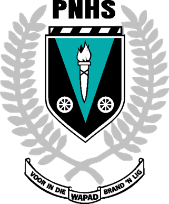 INPERKINGSTYDPERK 2020GRAAD 8 KONTROLELYS VAN WERK GEDOEN 4 MEI TOT 29 MEI 2020Leerders moet asseblief in elke vak kontroleer of die onderstaande werk voltooi is. SIKLUS 7 SE WERK SAL OP 8 JUNIE 2020 GEPUBLISEER WORD.NO.VAKWERK WAT REEDS GEDOEN MOET WEES 1AFRIKAANSTaal en leesbegripAktiwiteit 2:  Opsomming (bl.54-56)Aktiwiteit 1:   Leesbegrip en taal(bl.85-87)Aktiwiteit 6:  Opsomming (bl.103)Aktiwiteit 3:  Rare akkedisse  : Leesbegrip en taal (bl.112-114)Aktiwiteit 3:  Leesbegrip en taal (bl. 150-151)Aktiwiteit 1:  Leesbegrip en taalvrae (bl.201-204)Aktiwiteit 4:  Taal en leesbegrip ( bl. 241-243)Aktiwiteit 3:  Kinderarbeid : Leesbegrip en taal (bl.253-254)Aktiwiteit 3:   vraag 3-7 (bl.266-267), taalvrae (bl.268)Aktiwiteit 4:  Opsomming (bl.271)Aktiwiteit 3:  Taalvrae en leesbegrip  (bl.309 -312)Aktiwiteit 3:  Woordeboek (bl.78)Aktiwiteit 4:  Taalvrae (bl.82)leesbegripAktiwiteit 3 (bl.93)Aktiwiteit 1 (bl.107-108)Aktiwiteit 3 (bl.238-239)Aktiwiteit 4 (bl79-80)Skryf:Aktiwiteit 4 (bl.44)  Vriendskaplike briefAktiwiteit 4 (bl.153)  ResensieAktiwiteit 5 (bl.294) E-posAktiwiteit 2 (bl.89)  InstruksieVraestel 3 (bl.325: Opstel)Letterkunde:Aktiwiteit 2 (bl.144-147)Sluit aan by google classroom al die memorandums word daar gelaai , klaskode is lqko6oh.2ENGLISH FALAll the activities are in your Learner’s Book. (Groot handboek)Activity 2: “A mask for every task” (p.80-82). Answer all the questions.  (Voor in jou skrif)-Activity 3: “Tragedy and comedy” (p.83-84). Answer all the questions. (Agter in jou skrif)Activity 7: “Spelling” (p.87-88). Answer all the questions. ( Voor in jou skrif)Activity 8: “Complex and compound sentences” (p.88-89). (Voor in jou skrif)All the activities are in your Learner’s Book. (Groot handboek)Activity 9: “Write negative sentences” (p.89). Answer all the questions.  (Voor in jou skrif)Activity 10: “Antonyms and synonyms” (p.90). Answer all the questions. ( Voor in jou skrif)Activity 8: “Emotive and manipulative language” (p.90). Answer all the questions. (Voor in jou skrif)Revision exercise on p.92. Question 3, 4, and 5. (Voor in skrif)Activity 6: “Use the passive and the active voice” (p.99-100). Answer all the questions.  (Voor in jou skrif)Activity 7: “The new Minister of Water Affairs ” (p.100-102). Remember it is a comedy, not a news article. As you are only one person, you can read it in different voices to make it more fun. Answer all the questions. (Voor in jou skrif)Activity 8: “A rather sad day at the zoo” (p.103-104). Answer all the questions. (Agter in jou skrif)3WISKUNDEDesimale Breuke Begin, Desimale Breuke Deel 1, Desimale Breuke Deel 2, Desimale Breuke Deel 3, Desimale Breuke Hersieningsoefening 1 en Desimale Breuke Hersieningsoefening 2. Alle oefeninge en werkkaarte (Hersieningsoefeninge, Gewone Breuke en Desimale Breuke) moet gemerk wees met die nodige korreksies aangebring – STAPPE tesame met die antwoord. Gebruik die kode w4y7rud om toegang tot Google Classroom te kry vir Wiskunde Graad 8. Alle relevante dokumente tesame met die memorandums kan daar gevind word.4NATUURWETENSKAPPESluit aan by Google classroom gebruik die volgende kode:7vvuoaaPowerpoint: Atome skryf oor in skirf tesame met werkkaart1 en 2Powerpoint: Deeltjiemodel van materie skryf oor in skriftesame met werkkaart 3,4 en 5.Voltooi werkkaart: Hersiening oefening in skrif.5SOSIALE WETENSKAPPEGEOGRAFIESA se klimaatstreke, Dorpe se spesifieke klimaat.GESKIEDENISPowerPoint presentations:Kwartaal 2: Les 1Kwartaal 2: Les 2Kwartaal 2: Les 3Leerders gebruik die Quizlet invite om hulle definisies te leer.Leerders moet die informele toets 1 op Google Classroom voltooi.6EKONOMIESE EN BESTUURSWETENSKAPPEREKENINGKUNDEPowerPoint presentations:Kontantontvangstejoernaal – Kwartaal 2Kontantontvangstejoernaal Akt 3Aktiwiteite:Voorbeeld van Davido Prokureurs op BL 712 op bladsy 733 op bladsy 75 hy is beskikbaar op die Powerpoint Akt 34 op bladsy 76Informele toets: Leerders voltooi die informele toets 2 op Google Classroom.BESIGHEIDSTUDIESMerk akt. 3 &4, Eksamenvrae: vraag 3 & 6. Memorandums  van lewenstandaard, werkloosheid, produksiefaktore, Markte.7SKEPPENDE KUNSVanaf les 7 tot 12 in skrif afgeskryf met elke les skryf huiswerk.Drama taak: video kan  aangestuur word deur google drive na my e-pos. Skriftelike deel asook die hele visuele kuns taak, kan ingehandig word sodra kinders terug is by skool8TEGNOLOGIEHoofstuk 3: bl 43 – 63Meganiese Stelsels, Meganiese Voordeel,Wîe,Wiele en  Asse, Ratte,Spoedverhoudings,Nokke en Krukke.Hoofstuk 4: bl 75 Materiale,Impak van Tegnologie,Energiebehoeftes en PlastiekHoofstuk 5: bl 83 – 93 Herwinning en Verpakking.Hoofstuk 6: bl 115 -126 Hefbome en Skakels.Opdragte en aktiwiteite in die handboek.Toets: Beantwoord van veelvuldige vrae en enkel-antwoord vraeTotaal 40punte9LEWENSORIËNTERINGDie rol van werk ten opsigte van Suid-Afrika se maatskaplike en ekonomiese behoeftes:Aktiwiteit 11.2 (bl 64)Aktiwiteit 11.3 (bl 67)Eenheid 13: Gesondheids-, sosiale en omgewingsverantwoordelikheidDie week kyk ons na DwelmmisbruikSkryf die definisie van dwelmmisbruik in jou skrif.Gee twee maniere hoe elkeen van die volgende ’n invloed op dwelmmisbruik het:  a) Gesinb) Portuur (vriende) en c) Die MediaDwelmmisbruikKyk op bladsy 82 – 83 na die inligting oor DWELMMISBRUIK, MISDAAD EN GEWELD, maak seker dat jy die terme verstaan.